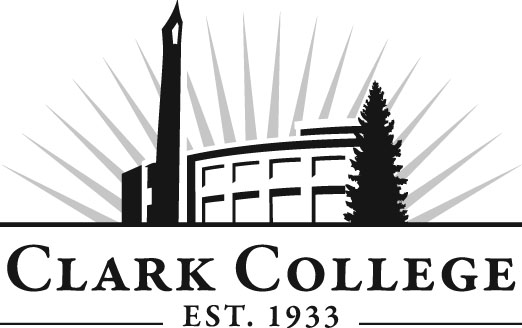 HiTECC Advisory CommitteeMeeting AgendaFriday May 27th, 20168:00—9:30 a.m.Joan Stout Hall, room 112Agenda ItemExpected OutcomeTimeCall Meeting to Order – Committee ChairN/AWelcome and Introductions New members/guests introduced5 min.Office of Instruction Updates – Cathy Sherick5 minApproval of Minutes from Last Meeting – ChairApril 8, 2015. Vote.Corrections indicated and/or approval of minutes as written.5 min.Director/Division Chair/Department Head Report10 min.Work Plan-Committee Chair and Department HeadUpdate on Instructor HireUpdate on Curriculum development effortsEquipment Plan (Honda required tools)Committee review of A6 and A5 Task listsImplement strategies as outlined in work plan.  If necessary, identify work groups.40 min.Old Business Follow-upRecruiting and Placement update10 min.New BusinessNew business items are addressed by the committee.10 min.Summary of follow-up action items – Committee ChairSummary of follow-up actions communicated to the committee.5 min.Establish next meeting date and adjournment  – Committee ChairMeeting date established.5 min.